Έντυπο Αίτησης για Διδακτορικές Σπουδές(1) Προθεσμία υποβολής είναι η τελευταία εργάσιμη ημέρα του Μαρτίου ή του Σεπτεμβρίου Προσωπικά στοιχεία αιτούντοςΤίτλοι σπουδών Δευτεροβάθμια εκπαίδευση (2)Ανώτατη εκπαίδευση (βασικές σπουδές) (2)(για αποφοίτους Πανεπιστημίων του εξωτερικού)Ανώτατη εκπαίδευση (μεταπτυχιακές σπουδές) (2) (για αποφοίτους Πανεπιστημίων του εξωτερικού)(2) Να επισυναφθούν αντίγραφα απολυτηρίου λυκείου, προπτυχιακών  και μεταπτυχιακών τίτλων σπουδών (με αναλυτική βαθμολογία) και πράξεων αναγνώρισης ισοτιμίας, σε περίπτωση απόκτησης πτυχίου από πανεπιστήμιο της αλλοδαπήςΓνώσεις ξένων γλωσσών(3) Να επισυναφθούν αντίγραφα τίτλων ή άλλες πληροφορίες που να πιστοποιούν το αναφερόμενο επίπεδο Βραβεία & ΥποτροφίεςΕάν κατά το παρελθόν λάβατε βραβεία ή υποτροφίες για τις ακαδημαϊκές σας επιδόσεις, παρακαλούμε να τις αναφέρετε στον πίνακα που ακολουθεί. (4)(4) Να επισυναφθούν βεβαιώσειςΥποτροφία για την εκπόνηση διδακτορικής διατριβήςΕάν έχετε εξασφαλίσει υποτροφία ή άλλη χρηματοδότηση για την εκπόνηση διδακτορικής διατριβής παρακαλούμε να τις αναφέρετε στον πίνακα που ακολουθεί. (5)(5) Να επισυναφθεί βεβαίωσηΓνώσεις πληροφορικής(6) Να επισυναφθούν αντίγραφα τίτλων ή άλλες πληροφορίες που να πιστοποιούν το αναφερόμενο επίπεδοΕπαγγελματική εμπειρία (εφόσον υπάρχει)(7) Να επισυναφθούν βεβαιώσειςΕρευνητική εμπειρία (εφόσον υπάρχει) (8) Να επισυναφθούν βεβαιώσειςΣυστατικές επιστολέςΑναφέρατε τα στοιχεία των προσώπων από τα οποία έχετε ζητήσει συστατικές επιστολές.Προηγούμενες προσπάθειες εκπόνησης διδακτορικής διατριβής:Αναφέρατε προηγούμενες προσπάθειες που κάνατε για εκπόνηση διδακτορικής διατριβής, εάν υπάρχουν.Στοιχεία προτεινόμενης διατριβήςΠρόσθετα στοιχείαΑναφέρετε άλλα στοιχεία κατά την κρίση σας (ή που τυχόν ζητούνται από την πρόσκληση ή προκήρυξη), τα οποία ισχυροποιούν την αίτησή σας. Επίσης εξηγήστε τους λόγους που σας έχουν οδηγήσει στην απόφαση εκπόνησης διδακτορικής διατριβής και περιγράψτε πώς οι μέχρι σήμερα σπουδές σας αλλά και οι μελλοντικές σας επαγγελματικές επιδιώξεις σχετίζονται με αυτή την απόφαση. (Σε περίπτωση που δεν επαρκεί ο χώρος συνεχίστε στην πίσω σελίδα).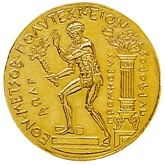 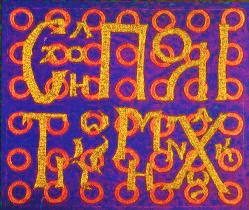 ΕΘΝΙΚΟ ΜΕΤΣΟΒΙΟ ΠΟΛΥΤΕΧΝΕΙΟΣΧΟΛΗ ΠΟΛΙΤΙΚΩΝ ΜΗΧΑΝΙΚΩΝΔΙΔΑΚΤΟΡΙΚΕΣ ΣΠΟΥΔΕΣΠερίοδος:Μαρτίου/Σεπτεμβρίου 20__ (1)Ημερομηνία:Όνοματεπώνυμο:Όνοματεπώνυμο πατέρα:Όνοματεπώνυμο μητέρας:Ημερομηνία γέννησης:Φύλλο:Εθνικότητα:Διεύθυνση (οδός, αριθμός, πόλη, ΤΚ):Τηλέφωνα επικοινωνίας:E-mail:Λύκειο φοίτησης:Ημερομηνία αποφοίτησης:Βαθμός απολυτηρίου:Πανεπιστήμιο & Σχολή φοίτησης:Ημερομηνία αποφοίτησης:Βαθμός διπλώματος:Τίτλος διπλωματικής εργασίας:Επιβλέπων διπλωματικής εργασίας:Βαθμός διπλωματικής εργασίας:Πράξη αναγνώρισης ισοτιμίας:Πανεπιστήμιο & Σχολή φοίτησης:Ημερομηνία αποφοίτησης:Βαθμός διπλώματος:Τίτλος διπλωματικής εργασίας:Επιβλέπων διπλωματικής εργασίας:Βαθμός διπλωματικής εργασίας:Πράξη αναγνώρισης ισοτιμίας:ΓλώσσαΕπίπεδο (προφορικά/γραπτά)Τίτλοι & χρονολογία απόκτησης (3)ΤίτλοςΦορέαςΧρονικό διάστημαΠοσόνΤίτλοςΦορέαςΧρονικό διάστημαΠοσόνΓλώσσα/ΛογισμικόΕπίπεδοΤίτλοι & χρονολογία απόκτησης (6)Τύπος εργασίαςΕργοδότης (7)ΔιάστημαΤύπος ερευνητικής εμπειρίαςΕργοδότης (8)ΔιάστημαΟνοματεπώνυμοΤίτλος/ΟργανισμόςΤηλέφωνοE-mailΠανεπιστήμιο & Σχολή:Επιβλέπων:Θέμα:Χρονική περίοδος:Επιτυχής ή ανεπιτυχής προσπάθεια (& συνοπτικοί λόγοι σε περίπτωση ανεπιτυχούς): Τομέας:Εργαστήριο:Προτεινόμενος επιβλέπων:Προτεινόμενος τίτλος διατριβής:Προτεινόμενη γλώσσα διατριβής:Ελληνικά/ΑγγλικάΕλληνικά/ΑγγλικάΠεριληπτικό προσχέδιο διατριβής:Αναφέρετε αν υπήρξε συνεργασία  με τον προτεινόμενο επιβλέποντα για τη διαμόρφωση του τίτλου και του προσχεδίου:Αναφέρετε αν υπήρξε συνεργασία  με τον προτεινόμενο επιβλέποντα για τη διαμόρφωση του τίτλου και του προσχεδίου:ΝΑΙ/ΟΧΙΥπογραφή: